Nom : ______Corrigé______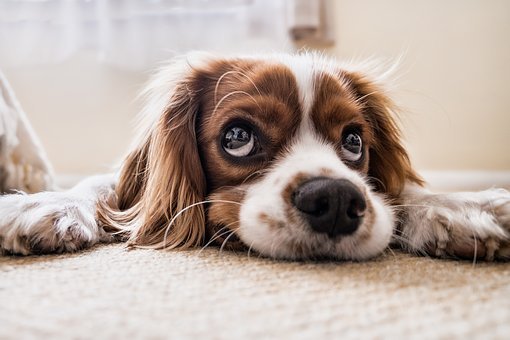 Les classes de mots  (Évaluation 2)Indique sous chaque mot sa classe grammaticale.Àmonréveilcematin,  prépositiondéterminantnom commundéterminantnom communmachienneElliesautasurdéterminantnom communnom propreverbeprépositionmoi.Ellemeléchalespronompronompronomverbedéterminantoreillesetlesjoues.Quelnom communconjonctiondéterminantnom commundéterminanttrésor!Assurément,elleégayamanom communadverbepronomverbedéterminantjournée.Jeluicaressadélicatementnom communpronompronomverbeadverbelatête.Jel’aimaisdéterminantnom communpronompronomverbetrèsfort.Elleavaitmaintenantadverbeadverbepronomverbeadverbedeuxans.Jelaprisdéterminantnom communpronompronomverbetrèsdélicatementdansmesbras.adverbeadverbeprépositiondéterminantnom commun